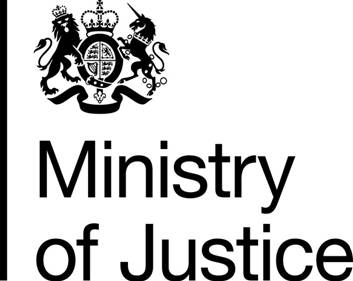 Male Rape Support Service Fund 2021/22Expression of InterestYour organisationRegistered charity or CIO numberMain contact at your organisation for enquiries about this applicationPCC Area(s)1. Funding proposalPlease briefly describe your service proposal, including a brief overview of how it will address current demand for support for men and boys, and whether you plan to extend reach beyond your immediate local area (i.e. regional or national). (Maximum 200 words – a detailed breakdown of the proposed activities is requested below.)Please indicate the level of funding you are seeking. Please indicate if, as part of your proposal, you have secured or are seeking funding from other sources. (This is not a requirement of the Fund.)We may not be able to offer you the full amount you apply for. Is your proposal scalable? If so, how would you adjust your proposal to a lower award, and what is the minimum level of funding required? Eligibility Criteria Will the primary purpose of your service be to provide specialist support to male victims who have experienced rape or sexual abuse at any point in their life?    Yes – specialist service for male victims  Yes – specialist service for both male and female victimsWill the distinct service for men and boys be provided (as pandemic restrictions allow) in a safe, secure location for male victims if your proposal involves face-to-face support? These can be satellite locations.  Yes  NoPlease provide your postcode. Where the service is delivered at satellite locations, please provide postcodes for these locations as well.Will all services be free at the point of delivery? (If no, you will be ineligible.) Yes  NoIs your service open to all male victims of crime, including those who don’t wish to report a crime or engage with the Criminal Justice System? (If no, you will be ineligible.) Yes  NoQuality CriteriaSpecialism Please provide evidence of how your proposal will provide specialist support for male victims of rape and sexual abuse (for example meeting immediate needs; providing counselling and or therapeutic support; delivering male group work; critical remote support, etc). (Maximum 250 words.)Accessibility, availability and appropriateness Please provide data to demonstrate unmet need locally for men and boys, setting out how you have assessed this, and how your proposal will meet that need. (Maximum 150 words.)Please detail below the total number of men and/or boys you anticipate supporting with this funding. (Men refers to age 18 and above, boys age 17 and under.)If relevant, please provide the total number of men and boys who are on a waiting list for support within your service, as well as the average waiting time for support.If your proposal includes support services targeting hard to reach male groups (e.g. victim-survivors from lesser heard BAME communities; those with disabilities; transgender males etc.), please provide information on how you intend to engage these groups and how many victims you anticipate being able to support. (Maximum 150 words)  How long after the grant funding is confirmed would you anticipate being able to deliver this service (noting funding must be spent by 31 March 2022), considering any lead-time for developing the service offer and/or recruitment? (Maximum 50 words)Skills, capability and effectiveness Do you meet and operate to current national standards for quality and best practice?  Yes  NoPlease state which national standards you are operating to and demonstrate how they apply to supporting men and boys. (If not provided, you may be ineligible for funding.) (Maximum 50 words)If your proposal includes providing tailored support to child victims (under-18s), please confirm you meet and operate to your Local Authority’s safeguarding standards and statutory guidance for working with children.  Yes  No If yes, please detail how you meet these standards, and other relevant standards to which you operate. (Maximum 50 words) Please provide details of the skills mix available to deliver your service, including training and supervision arrangements for staff and volunteers. If you provide clinical supervision, please outline who your Clinical Supervisor is and what their qualifications are. (Maximum 150 words)4. 	Service Delivery Business PlanPlease provide a descriptive breakdown of how you intend to use the male support funding, including a costed breakdown for each element of your proposal. (Maximum 350 words). For example:what resources you intend to use or recruit; whether you plan to offer individual support, group work or a combination;how you will provide safe, secure space for face-to-face support where pandemic restrictions allow; how your offer will utilise remote and/or digital resources; andyour plans to engage men and boys so they are aware of the support available. 	Breakdown of costsPlease provide a breakdown of the intended use of the additional funding (i.e. increased supervision costs at £X per session; X extra sessions for X additional counsellors; delivery of increased remote support; costs associated with victim engagement; overhead costs, etc.)Name of your organisationNote: If you are submitting a collaborative bid then please list each of the organisations in this section along with registered charity or CIO numbers – providing (in bold) the name of the lead bid organisation and their contact details Registered address Full namePosition / Job titlePhone number (including mobile)Email address££Name of funder: £Total number of menTotal number of boysTotal number of menTotal number of boysAverage waiting time (days)Average waiting time (days)ActivityCost£  £  Total£